‘Una povera fanciulla Tedesca’: The Dulcimer Player in Filippo Bonanni’s Gabinetto armonico.Filippo Bonanni's Gabinetto armonico has never been taken overly seriously by historical musicologists. First published in Rome in 1722, the book comprises a collection of 150 beautifully engraved plates, each with an explanatory text; it is by far the most extensive book of musical iconography ever to have been published up to that date and has been described as ‘one of the principal documents for the history of 18th-century musical instruments’. However, this ostensible treasure trove of information on early instruments is rarely cited, except for reasons of curiosity or completeness, and modern makers do not habitually refer to it as a source of originals on which to base reproductions. This neglect is hardly due to unfamiliarity, with many of the plates being rather well-known now, especially since the publication of the entire collection as Antique musical instruments and their players. The issue is more that these beautifully crafted images are valued mostly today for their quaintness and eccentricity rather than their accuracy; as a recent commentator puts it, ‘sadly, the evidence of many of the illustrations suggests that Buonanni’s is not a reliable document of historical musical instruments’. For many modern readers, the classical serenity of bizarre fancies such as the ‘Tubo di Alesandro Magno’ (plate XXXVII) has a deadpan comedy about it that is hard to resist (see Figure 1).Figure 1: Bonanni, Gabinetto armonico, plate XXXVII© The British Library Board, 59.a.14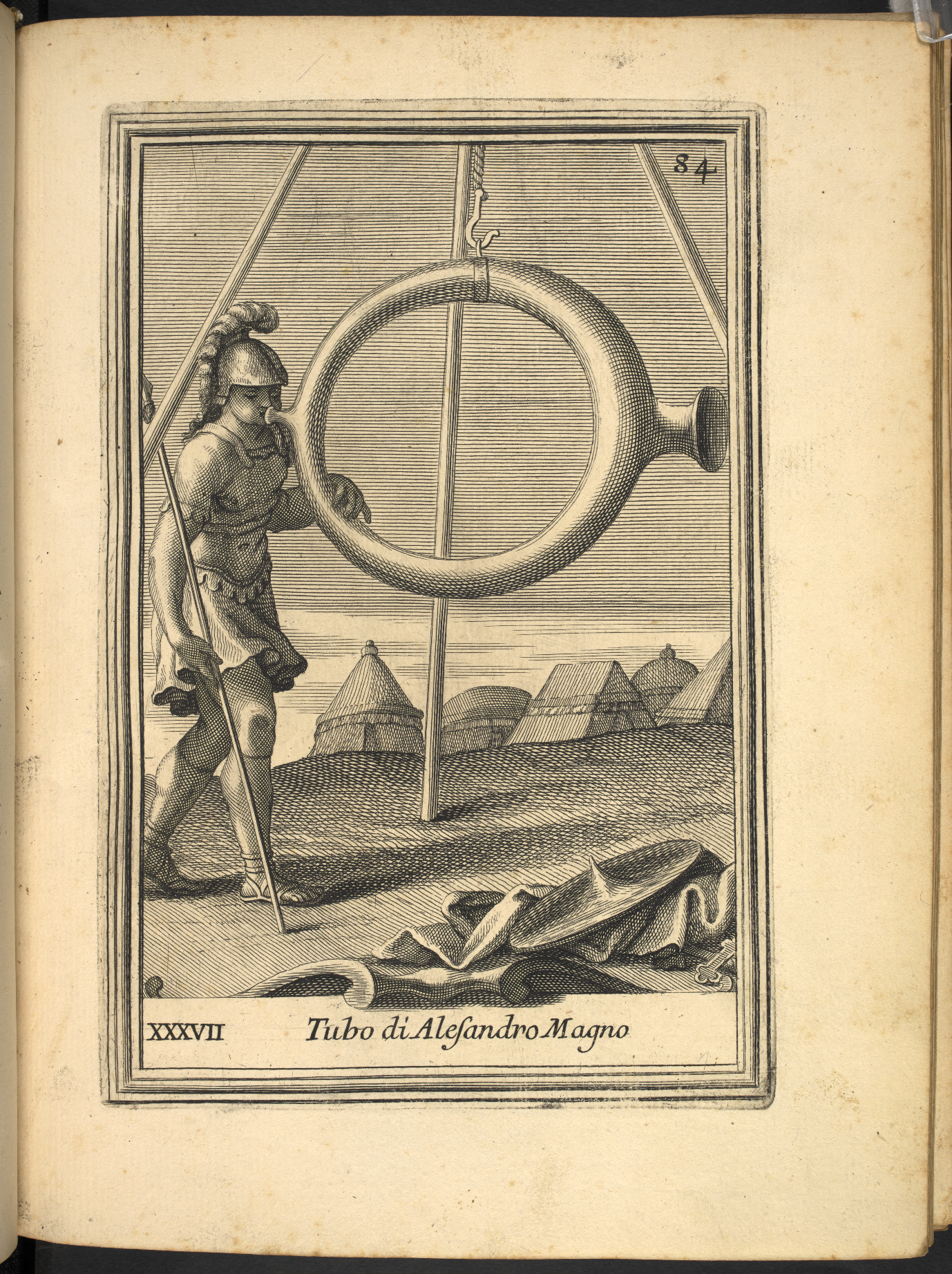 Unfortunately it is precisely this quality of improbable charm that undermines Bonanni’s credibility and casts deep shadows over any light his Gabinetto might shed on the musical practices of his day.However, Bonanni’s Gabinetto was definitely not the work of a dilettante; on the contrary, it is the mature offspring of a rigorous intellectual legacy. The rubric for each instrument abounds in citations from Biblical and classical authorities concerning its origins and history, such that it is clear that this was a work aimed at a serious readership. Bonanni trained at the Jesuit Collegio romano directly under Athanasius Kircher, and in 1698 he became curator of the museum that Kircher had founded there. Kircher was legendary as a universal polymath, and Bonanni’s writings show him true to his master in this respect, covering subjects as diverse as seashells, microscopy, numismatics and Chinese lacquer. The also show him as heir to Kircher’s Aristotelian understanding of knowledge as being grounded more in ancient authority than the new experimental science of Bacon and Galileo. The Gabinetto was his last published work, and his only one concerned with music. In this too, Bonanni seems to be following in the footsteps of Kircher, whose Musurgia universalis, though well-known to musicians now, was just one of many treatises that he produced on an array of topics.Recent studies have confirmed that Bonanni’s apparent shortcomings should not be dismissed as mere whimsy, locating his Gabinetto both within the context of ‘cabinets of curiosities’ and museums like Ulisse Aldrovandi’s famous Studio in Bologna and also within a tradition of ‘paper museums’, collections analogous to physical museums, but consisting of pictorial representations rather than the objects themselves. As curator of the collection at the Collegio romano, Bonanni was at the heart of a network of competing collectors and he clearly drew a number of the ‘exhibits’ in his Gabinetto directly from his predecessors and contemporaries. Following their example, and indeed that of a physical museum, Bonanni’s method is to present his curiosities as he finds them; no matter how odd or acoustically implausible they might appear, they merit inclusion simply because they exist and are available. Even if many of his sources are only pictures, they still have the status of established authorities, so for Bonanni to maintain their primacy over modern ‘scientific’ considerations is entirely in keeping with Paula Findlen’s characterisation of him as ‘the last natural philosopher to regard himself a complete, epistemologically whole Aristotelian’. Bonanni’s conception of a printed Gabinetto armonico also owes something to a specific real museum, the collection of antiquities established by Kircher in the Collegio romano, as has been elucidated in a series of recent articles by Cristina Ghirardini. When Bonanni took over the curatorship of the Museo Kircheriano in 1698, he prepared an illustrated catalogue for it that was in itself a sort of virtual museum.Amongst other novelties, it included a room filled with musical automata and mechanical devices that was actually called the ‘gabinetto armonico’; in the proemio to his book, Bonanni tells us that it was the variety of sounds made by these automata that had originally suggested to him the idea of an encyclopedic survey of musical instruments. Recognising that a detailed study of each instrument would be impractical on this scale, he explains that his new ‘exhibits’ had to be limited to just their names and the paintings on the walls of the Museo, and that these images, newly engraved for publication, are the substance of his book.In the same passage of the proemio, Bonanni sets out his most radical innovation, his procedure of representing each instrument in the hands of a player. Referring to the pictures in the Museo, he says:‘...perche a me non era possibile farne un'esatta ricerca, mi contentai raccorne solamente li nomi, e rappresentarne in pittura la forma, esprimendone ciascuno in mano del Suonatore proporzionato, acciocchè si vedesse il Pastore in atto di suonare la Zampogna, ed il Soldato la Tromba... Onde ciascuno potesse sapere il nome, e l'uso delle Nazioni, dalle quali si adoperano.’ ‘...because it was not possible for me to research [all the instruments] in detail, I have satisfied myself with recording only their names and representing their forms in paintings, expressing each in the hands of its appropriate player, so that the shepherd can be seen playing the bagpipe, and the soldier the trumpet.... So that everyone can know its name and the way it is used by the peoples who play it.’This makes a striking contrast with the ways that musical instruments were typically depicted in other sources from Bonanni’s time. The academic music treatises that he drew on, such as Kircher’s Musurgia universalis and Marin Mersenne’s Harmonie universelle, invariably illustrate the instruments they discuss as isolated objects against a plain white background without any players. Contemporaneous travel writings, for example Englebert Kaempfer’s Amoenitates Exoticae, either do the same or else they show general panoramas containing groups of people. Within the ‘paper museum’ collections, the minority of pictures that include instruments either show them likewise in isolation, or as details in copies taken of classical sculptures or friezes. In the latter cases they are often held as ornaments rather than played and the context is almost exclusively antique rather than contemporary, a point that will be returned to below.Illustrating each instrument with an individual player to show ‘the way it is used by the peoples who play it’ was therefore a remarkable stroke of originality, especially in a work of such encyclopedic scope. The introduction of players as a matter of policy meant that Bonanni had to fly in the face of his stated intention not to go into too much detail over each instrument. A human image necessarily has a gender, an age, a posture, a facial expression, a hairstyle and clothes, all of which are hugely expressive of their status, ethnicity and a Pandora’s box of other issues. Adding a player raises the stakes, since all of these matters need to be attended to carefully if the instrument is not to be seriously misrepresented and the authority of the book compromised.While the emphasis on human figures may be unprecedented in a Jesuit music treatise, it was the standard modus operandi of another literary genre. Bonanni may well have had Kircher’s Musurgia universalis to hand as he wrote, but another book that he cites frequently is the Recueil de cent estampes published by Charles de Ferriol a few years previously. Ferriol had been the French ambassador to the Ottoman Empire and his book comprises a series of 100 ‘individual representations of Ottoman “types” ranging from the sultan and court officials down the social ladder to members of ethnic minorities or to the lowly boza vendor on the street, each identified by his particular garb’. In this respect he was not being particularly original; hundreds of similar books had been produced, firstly by Europeans in the sixteenth century and then by the Ottomans themselves in the seventeenth. The fact of Bonanni’s knowing the Receuil is established beyond doubt by direct references to it in his text and also his appropriation of three of its images for the Gabinetto along with details taken from two more. It is further possible that the images found in costume albums had a more general influence on Bonanni’s book, by providing him with a template to apply to all his depictions of musical instruments. Ferriol’s images are invariably full-length portraits, as was logical for the depiction of people in their characteristic dress and was the standard practice of costume albums. The images in the Gabinetto are likewise consistently full-length portraits, but this is a less obvious procedure for representing musical instruments since these are often much smaller than their players and in some cases can be reduced to tiny details in a scene (as in plates XXVII-XXIX), or can lack definition (as for example in plate LXIII). Furthermore, Bonanni always gives his subjects as individuals, as Ferriol did, despite the fact that musicians were equally likely to have been encountered in ensembles; and lastly he frames them with similarly appropriate backgrounds, whether courtly, classical or rustic.In cases where Bonanni copies an instrument from a source that originally depicted it against a plain background, he is obliged to supply a player himself. A clear example of this is the ‘Salterio Persiano’ (plate LXX), which he derives from Kaempfer’s Amoenitates Exoticae as is acknowledged in the accompanying explanatory rubric. Kaempfer’s image is a drawing of the instrument on its own, without any supporting context, but Bonanni puts it into the hands of a man depicted upright and full-length, like so many of Ferriol's subjects. It may be that the features, dress and background of the player are taken from yet another source, or it may be that they have been invented; but either way the conjunction of figure and instrument is most likely original to Bonanni and it seems that the ‘povera fanciulla Tedesca’ was a similar kind of composite, as will be discussed below.The adoption of the costume album model exemplified by Ferriol’s Receuil for representing players in a work dedicated entirely to music - a subject where scholarship was so deeply rooted in the tradition of Kircher and Mersenne - is unprecedented and represents a profound change of emphasis. Now the images of players, all printed as individual plates, on full pages, become the discourse in themselves, reversing the old practice so that the accompanying text is ancillary to the image, rather than vice-versa. From a modern perspective it is particularly fascinating to see the study of instruments go from little more than a footnote to the more serious business of mathematics and cosmology to something that seems to anticipate the more human-oriented concerns of twenty-first century ethnomusicology in a single publication. There may be pitfalls in applying this approach to ancient or exotic instruments, but at the same time it makes Bonanni a unique and compelling witness when he illustrates music-making in early eighteenth-century Rome.	The ‘Salterio Tedesco’An example of this is his depiction of the ‘Salterio Tedesco’ on plate LXIV (see Figure 2).Figure 2: Bonanni, Gabinetto armonico, plate LXIV© The British Library Board, 59.a.14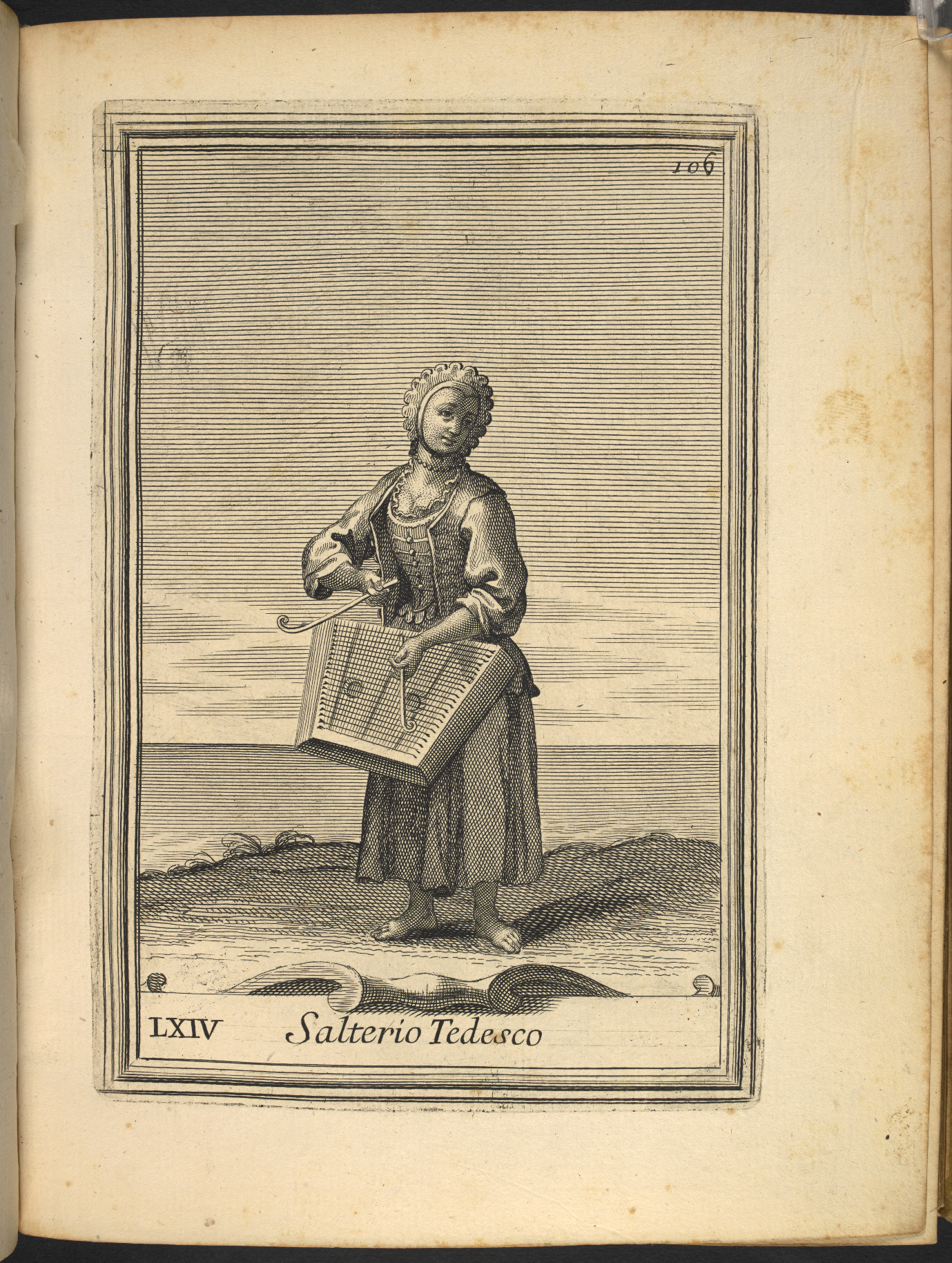 Although a number of Bonnani’s images have attracted comment, this one has largely managed to slip through the various nets cast over the collection to date. Since the instrument is European and classical in origin, it is accorded only the briefest of mentions in Ghirardini’s account of the exotic and popular instruments in the Gabinetto. Other modern publications have discussed the Bonanni’s ‘Salterio Tedesco’ as a generic dulcimer but for the most part do not go into its individual or human aspects. However, this is a highly unusual depiction, even within Bonanni’s own terms of reference and the way that the picture is assembled, along with the gender and apparent status of its player make it far more than just another illustration of a picturesque instrument.It is possible that Bonanni copied his image directly from an earlier source, but this seems unlikely, for a number of reasons. In the first place, pictures of dulcimers from this period are rare and of great interest to musicologists, such that if one existed in an accessible collection it would be likely to have attracted attention by now. Secondly, Bonanni insists in his written rubric that the ‘povera fanciulla Tedesca’ was someone who could be seen on the streets of Rome in his own time (as will be discussed further below), whereas the ‘exhibits’ in paper museums such as the Galleria Giustiniana or Cassiano dal Pozzo’s Museo cartaceo are almost exclusively antique and sculptural. While costume albums on the other hand do show ostensibly contemporary figures, they rarely show musicians, with Ferriol being somewhat exceptional in this regard. Even then, only six out of 100 plates in the Recueil include instruments, where they seem intended as adjuncts to their players and not the focus of the pictures in themselves.Another possibility is that Bonanni’s instrument and player could have been taken from two different sources and superimposed. The picture shows every sign of having been made in this way, since the instrument is shown at an impossible angle to the player, the hammers are impractically long and there are no supporting straps, a pictorial awkwardness that is unique in the Gabinetto. The instrument could have been copied from any number of examples since the ‘salterio’ was clearly popular in early eighteenth-century Rome, but it may yet prove possible to trace a more specific model for the player. A costume book is more likely than a paper museum as a source because of the informality of her pose, but even so the distinctive position of her arms would have had to be adapted for her new role and a positive identification may be hard to prove, especially if her dress was altered too.Whichever way, Bonanni’s verbal description of the ‘povera fanciulla' as living in his own day implies that she was conjoined with the instrument at some time more or less contemporary with the Gabinetto and there is much to suggest that it was at the instigation of Bonanni himself. Compiling an encyclopedic collection of musical instruments and their players gave him a unique reason to make this peculiar pairing and it is clear from his divergencies from Kircher’s account of the ‘Psalterium’ (discussed below) that he is not simply rehearsing a received authority on this occasion, in spite of his Aristotelian leanings. Moreover, this would not be the only instance of an instrument being supplied with a player from another source in his Gabinetto, as is demonstrated by the ‘Salterio Persiano’ player on plate LXX that he took from Kaempfer.Bonanni’s full accompanying text for the ‘Salterio Tedesco’ is as follows:	Un’altro modo si usa nel suonare il Salterio, il suono di cui riesce non meno soave, percotendosi le corde con due bacchette lunghe circa un palmo, e sottili, nel modo indicato nella figura posta sotto questo numero, che raperesenta una povera fanciulla Tedesca, la quale in tempo in cui scrivo si vede per le contrade di Roma: onde molti sono allettati ad apprendere l’arte di suonarlo, mentre è ugualmente facile, e dilettevole. Frequente è l’uso di tal’Istromento nella Germania, e fù usato dagl’Antichi, onde appresso Ateneo nel lib. 4. cap. 24. si legge che un tal’Alessandro Citerio lo perfezionò, aggingendovi molte corde, e che divenuto vecchio dedicò questo suo Istromento nel Tempio di Diana Essesina; acciochè ne remasse alli Posteri la memoria della di lui Perizia.	Immortale rimmarà (senza dubbio) la Perizia con cui suona il Salterio il degno Sacerdote, e Cittadino di Città di Castello D. Florido Ubaldi, il quale essendosi dilettato per qualche tempo di suonare varii Stromenti, poscia applicatosi al suono dl Salterio, in cui aggiunse molte corde sino al numero di 29, e sonandolo in forma d’Arpa, fece udire tutte le consonanze, chi si odono nel Cimbalo, ò si arpeggi con le dita, ò si percuotino le corde con le bacchette. Tal’Istromento non ha grandezza determinata, variandosi secondo il costume del Paese, ò il gusto di chi lo suona. L’ordinario usato in Italia, è lungo circa trè palmi, largo poco meno di due.	There is another way of playing the Salterio which produces just as sweet a sound, by striking the strings with two thin sticks of about a palm long, as indicated in the picture accompanying this passage, that shows a poor German girl, who at the time of writing can be seen around the streets of Rome. Wherefore many people are attracted to learn the art of playing it, since it is both easy and enjoyable. This kind of instrument is widely used in Germany and it was also known in ancient times, as in Ateneo, book 4, chapter 24, we read that a certain Alessandro Citerio perfected it, adding many strings, and that in his old age he dedicated his instrument in the temple of Diana Essesina, so that the memory of his skill would be handed down to posterity.	The skill in playing the Salterio of the worthy priest and citizen of Città di Castello, Don Florido Ubaldi, will undoubtedly endure for ever. Having delighted in playing various instruments for some time, he then turned to the sound of the Salterio, increasing the number of strings up to twenty-nine. Playing it like a harp, he drew from it all the consonances that can be heard on the harpsichord, by both plucking it with his fingers like a harp, or striking the strings with the hammers. This type of instrument does not have a fixed size and varies according to the customs of the country and the player's taste. The one commonly used in Italy is about three palms long and a little less than two palms wide.Although the opening description of the ‘povera fanciulla Tedesca’ is entirely his own, the details of the two other, older, players that follow echo a similar narrative in Kircher’s Musurgia universalis:Habet huius modi instrumentum hic Romae D. Gio. Maria Canarius insignis musicus, 148 chordis constans: quod uti peritè sonat, ita dici quoque non potest, quam insignem amaenam & insolitam harmoniam auribus sistat; dignissimum proinde, ut in eo perfectè pulsando peritissimi etiam Magistri sese exerceant.Cum praeterea utraque manu penneis stipulis instructa pulsetur, difficultatem non exiguam habet annexam, ut negotium concinnè instituatur, dextram itaque agilemque manum requirit huiusmodi lusus: ut simul, ac chordae stipulis pennaceis sollicitantur, mox reliqui digiti tactu leni chordarum sollicitarum tremorem ad sonorum evitandam confusionem, sistant.Here in Rome, the distinguished musician D[on] Gio[vanni] Maria Canarius has such an instrument, consisting of 148 strings; he plays it so skillfully, that it is impossible to express how noble, lovely and unusual is the harmony that it makes to the ears: accordingly and most properly do the most skilled Masters also practise their playing to perfection by striking it.Moreover, because it is struck with prepared quills by both hands, there is no little difficulty involved in making the thing sound properly, and so this kind of playing requires a dextrous and agile hand; for at the same time as the strings are excited by the quills, the next moment the remaining fingers quieten the tremor of the vibrating strings with a soft touch, to avoid a confusion of sounds.As discussed above, Bonanni clearly knew Kircher’s book well, since he acknowledges his erstwhile master at various points elsewhere in his text, on one occasion even giving a page reference, and it is possible to trace a degree of direct influence from this passage too. Bonanni calls the instrument ‘Salterio’, after Kircher’s ‘Psalterium’, even though it commonly went by a number of different names; the image of the instrument that he uses looks similar to Kircher’s, though it is not identical, as will be discussed below; both authors devote a disproportionate amount of text to the instrument, given its relatively peripheral importance to the music of the time; and both authors describe individual players in a way that is unique in both their books.This makes the differences between the two written accounts especially intriguing, even before the image of the ‘povera fanciulla’ is considered. To begin with, it is not clear that they are talking about exactly the same instrument. Bonanni’s ‘Salterio’ seems to have about the same size, shape and number of string courses as Kircher’s ‘Psalterium’, even if the layouts of the bridges, soundholes and hitch pin block are different. However, Kircher describes his instrument as plucked with quills, whereas Bonanni’s is either plucked with the fingers, ‘like a harp’ by Don Florido Ubaldi, or struck with hammers, which are referred to unambiguously in his text and also illustrated.Secondly, Bonanni offers no description of the physical characteristics of the instrument comparable to the one Kircher gives and his discussion of its classical origins owes nothing to Kircher either. The one thing that they do have in common is that each provides a substantial anecdote about a named aristocratic performer. The individuals in question are different but the coincidence is suggestive since this happens nowhere else in either book. Bonanni’s third and final story, that of Don Florido Ubaldi, seems to run parallel to Kircher’s account of Don Giovanni Maria Canarius, in that it concerns a contemporary nobleman or priest. In both cases, the virtuosity of the player, and specifically the use of the fingers as well as the quills or hammers, is stressed.Bonanni’s second story, concerning Alessandro Criterio, has no equivalent in Kircher but is consistent with the noble characterisation of the instrument implied by the accounts of Ubaldi and Canarius. Yet the first story, the story that he leads with and the one that he illustrates, is of someone entirely different, ‘una povera fanciulla Tedesca’. Not only is she a woman, but she is also foreign, decidedly unaristocratic, and not a virtuoso (‘apprendere l’arte di suonarlo... è ugualmente facile, e dilettevole’). Each of these facets of her personality is highly distinctive in someone playing a familiar Italian instrument in the Gabinetto and merit interrogation.Firstly, there is her gender; out of 150 musicians of the Gabinetto, only sixteen are female. If we discount the eight of them who are cast in the specific role of dancers accompanying themselves on hand-held percussion, this leaves only eight playing melodic instruments. Two of them are taken from Ferriol (plates LV and LXIII), leaving just six cases where Bonanni might have put an instrument into a woman’s hands of his own free will.Three of these form the group of aristocratic keyboard players illustrated on plates XLIII-XLV. These are unremarkable, since the association of aristocratic women with keyboard instruments can be traced back to Castiglione and beyond. To this group may be added the guitarist on plate LI, since Bonanni specifically characterises the guitar as ‘suitable for ladies’ and dresses his player appropriately, with no apparent attempt to represent her as foreign despite being ‘Spagnola’. This makes the ‘Salterio Tedesco’ one of just two remaining instances where Bonanni has assigned a melodic instrument to a woman outside of the traditional domestic and aristocratic context. There was an established precedent for associating the hammered ‘salterio’ with women, as is clear from a number of well-documented pictures and descriptions. Nevertheless this does not explain why Bonanni chose to privilege her over the noblemen described by both himself and Kircher.Secondly, Bonanni describes his subject as ‘povera’, a term he only uses once elsewhere in the Gabinetto (see below). Her poverty is expressed in the print by her plain skirt and bare feet, but her hair is neatly covered and her general appearance remains dignified. This is in keeping with a general respect shown towards all subjects in the Gabinetto, regardless of their variations in status, something that is apparent in Ferriol too. However it is interesting that apart from her bare feet, her dress is closer to that of the keyboard players (especially the one in plate XLIV) than Bonanni’s rustic types dancing girls, who seem to belong to a different class. There is an ambiguity here that reflects the written account of the instrument.Finally, Bonanni qualifies his ‘povera fanciulla’ as ‘Tedesca’. The word is usually translated into English as ‘German’, but as Ghirardini has pointed out, it is unclear what the term would have meant to an eighteenth-century Italian. However, within the context of the Gabinetto, the important point is perhaps not so much where this ‘Tedesca’ had come from as where she had got to. She was, according to Bonanni, a poor foreigner who could be found on the streets of Rome, in other words an immigrant and a vagrant. All the other ethnic designations in Bonanni - Chinese, Persian, Turkish, African and others - are of far-flung locations and have something of a picture postcard quality about them, but the designation ‘Tedesca’ uniquely refers to an immigrant community.‘Povera’, ‘fanciulla’ and ‘Tedesca’ are thus all unusual categories within the Gabinetto and when taken together point to a specific kind of person. Only one other person fits this description in the Gabinetto, the player of the ‘Lira Tedesca’ on the following page (plate LXV), who is not just the only other female player of a melodic instrument to be depicted outside of a domestic setting, but also the only other person to be characterised as a vagrant. Bonanni writes that she is ‘una povera donna Tedesca, che girando per l’Europa si procaccia il vitto con l’elemosina fattala dalle persone, dopo averla udita suonare’ (a poor German woman, who wanders round Europe earning her living from the charity given her by people after they have heard her play’) and her vagrancy is expressed pictorially by the basket on her back. She differs from the ‘salterio’ player, though, in that her instrument has none of the other’s aristocratic associations; there is no Don Florido Ubaldi to confuse the issue of its, or her, social status.It is important not to exaggerate the implications of Bonanni’s assertion that his dulcimer player could be seen around the streets of Rome. Plate LXIV is clearly not taken from life.Nevertheless, she belongs to a very specific time and location such that even if this is an invented portrait of a type rather than an individual, she still represents a remarkably small community of people and one that Bonanni’s readership were expected to recognise. Quite why Bonanni chose this particular character, instead of making his player a generic male courtier like so many others, remains puzzling. It is certainly consistent with the conception of the Gabinetto as a virtual ‘cabinet of curiosities’; he has taken an interesting specimen, and presented her as a human exhibit. In this respect Bonanni seems to have been ahead of his time and it is notable that the 1776 French reprint of the Gabinetto edits her out, while leaving the classical story of Alessandro Citerio intact. The ‘Povera fanciulla’ raises questions about the status of the ‘Salterio Tedesco’ and it would be interesting to know what Don Florido Ubaldi might have thought about his name being linked with her image.Without the eclecticism of the ‘gabinetto’ format, derived from the ‘paper museum’ tradition and Kircher’s Museo, Bonanni might never have focussed on the ‘povera fanciulla Tedesca’ rather than the other players that he mentions. In doing so, he furnishes us with a wealth of contextual information that is rather ironic given the disclaimer in his proemio that ‘it was not possible for me to research [all the instruments] in detail, [so] I have satisfied myself with recording only their names and representing their forms in paintings...’. The way in which he treats his dulcimer player reveals Bonanni to have been motivated as much by curiosity as judgmental morality in his attitudes towards the vagrant women musicians he saw on his own streets; members of poor immigrant minorities do not always engender such positive attitudes among their hosts. As a source of detail about the instruments themselves, Bonanni may occasionally lack credibility but the originality of his conception makes him, in this case at least, a uniquely valuable witness.